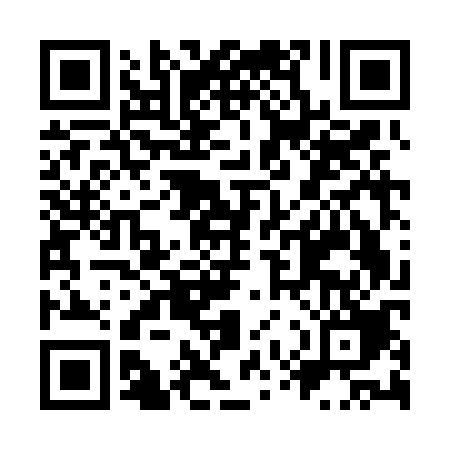 Ramadan times for Britof, SloveniaMon 11 Mar 2024 - Wed 10 Apr 2024High Latitude Method: Angle Based RulePrayer Calculation Method: Muslim World LeagueAsar Calculation Method: HanafiPrayer times provided by https://www.salahtimes.comDateDayFajrSuhurSunriseDhuhrAsrIftarMaghribIsha11Mon4:424:426:2212:124:136:036:037:3712Tue4:404:406:2012:124:146:056:057:3913Wed4:384:386:1812:124:156:066:067:4014Thu4:364:366:1712:124:166:076:077:4215Fri4:344:346:1512:114:186:096:097:4316Sat4:324:326:1312:114:196:106:107:4517Sun4:304:306:1112:114:206:116:117:4618Mon4:284:286:0912:104:216:136:137:4819Tue4:264:266:0712:104:226:146:147:4920Wed4:244:246:0512:104:236:156:157:5121Thu4:214:216:0312:094:246:176:177:5222Fri4:194:196:0112:094:256:186:187:5423Sat4:174:175:5912:094:266:206:207:5524Sun4:154:155:5712:094:276:216:217:5725Mon4:134:135:5512:084:286:226:227:5926Tue4:104:105:5312:084:296:246:248:0027Wed4:084:085:5112:084:306:256:258:0228Thu4:064:065:4912:074:316:266:268:0329Fri4:044:045:4712:074:326:286:288:0530Sat4:024:025:4512:074:336:296:298:0731Sun4:594:596:431:065:347:307:309:081Mon4:574:576:421:065:357:327:329:102Tue4:554:556:401:065:367:337:339:123Wed4:524:526:381:065:377:347:349:134Thu4:504:506:361:055:387:367:369:155Fri4:484:486:341:055:397:377:379:176Sat4:454:456:321:055:407:387:389:187Sun4:434:436:301:045:417:407:409:208Mon4:414:416:281:045:427:417:419:229Tue4:384:386:261:045:427:427:429:2410Wed4:364:366:241:045:437:447:449:25